Honley High School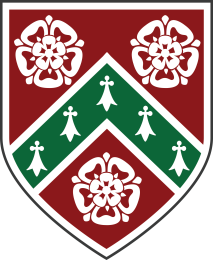 Station RoadHonleyHolmfirthHD9 6QJTeacher of Modern Foreign Languages (Spanish Specialist)MPS/UPS Required September 2022This is a full time post on a permanent basisWe are seeking to appoint an inspirational and enthusiastic teacher for our highly successful, dedicated and well-resourced MFL department. We are looking for a candidate who is ambitious, creative and an exceptional classroom practitioner with the ability to teach Spanish to Key Stage 4 and French to at least Key Stage 3.The successful candidate will work with a team committed to delivering a stimulating curriculum and maximising the potential of all learners through outstanding learning and teaching.  Candidates should be able to demonstrate a track record of high-quality classroom practice, a strong team ethic, a commitment to their own continuous professional development and knowledge of the curriculum across Key Stages 3 and 4.Honley High School has a strong reputation locally for academic excellence.  Students at Honley regularly make “above average” progress compared with students of similar abilities in other schools.  Honley High School is rightly recognised for its long-standing tradition of high achievement and for its friendly, inclusive, caring approach to the needs of young people. We are very proud of what we do here, proud of our record of student and staff success, and proud of the young people our students become over the time they spend with us.  We have almost 1300 students and work hard to ensure that we get to know all of them as individuals, so we are able to support them through this crucial time in their lives.Honley is within easy reach of Leeds, Sheffield, Manchester and Huddersfield.The successful candidate can expect:A supportive and friendly team of MFL teachers with a strong focus upon student outcomes and an established track record of delivering excellent resultsA commitment to their future development through a well-structured CPD programmeMotivated students who are eager to learn and engage in lessonsThe chance to work with teachers and leaders who are relentless in their drive to deliver the best learning experiences to their students.  This is an excellent opportunity for a forward thinking and ambitious teacher to work as part of a successful team, which values high standards of academic achievement whilst developing the knowledge, skills and qualities needed to help students thrive in life and work.Honley High School is committed to safeguarding and promoting the welfare of children and young people and expects all staff and volunteers to share this commitment. Successful applicants will need to undertake an enhanced DBS check. If you require further information about the role, please contact Mrs Rebecca Green, Curriculum Leader for Modern Foreign Languages at r.green@honleyhigh.co.uk . You can also visit the school website at www.honleyhigh.co.ukTo apply for this job, please use the Together Learning Trust application form via the TES website. Applicants must include a covering letter (2 sides of A4 maximum, font size 11 minimum) incorporating details of qualities, skills and past experience in direct relation to the role requirements.  Closing Date is 9am Friday 20 May 2022.A tour of the school is available at 4.00pm on Monday 16 May 2022, please contact reception on 01484 506484 to confirm your attendance.Interviews are expected to take place week commencing 23 May 2022.